Дистанционное и электронное обучение. ШколыУчи.руМожно зарегистрироваться самостоятельно, без образовательного учрежденияЕсли заниматься в пробной версии, то бесплатно: -10 занятий в день - только базовая программа Если заниматься в полной версии, то ПЛАТНО от 111 руб/мес:-без ограничений по времени-неограниченное количество занятий в деньдоступ ко всем новым урокамЯндекс.УчебникБесплатный бессрочный сервис с заданиями по русскому языку и математике для 1-5 классов.Платформа «Медиатека «Просвещение» Бесплатный доступ к учебникам и учебным пособиям предоставляется для физических и юридических лиц, где временно приостановлено обязательное посещение образовательных учреждений учащимися (только чтение (ознакомление) без возможности скачивания, сохранения копий на срок с 19 марта по 18 июня 2020 г.Бесплатный доступ к электронным формам учебников (ЭФУ) на платформе «Просвещение» (сроком 3 месяца)Бесплатный доступ до 24 апреля на Цифровой образовательной среде Skyes School. Английский языкБесплатно участие в Вебинарах от издательства «Просвещение» в Каталог  олимпиад и курсов (Перейти в раздел «Курсы» и в фильтре «Стоимость» выбрать «Бесплатно», затем кнопка «Применить фильтр», выбрать понравившийся курс, нажать кнопку «Записаться», пройти процедуру авторизации, вернуться в выбранный курс и через раздел «Курсы» начать обучение).Бесплатно «Рабочие программы и методические пособия», в разделе «Дополнительные материалы» под изображением обложки можно найти файл для бесплатного скачивания.Корпорация «Российский учебник»Бесплатный доступ к электронной форме учебников издательств «Дрофа» и «Вентана-Граф», на все электронные формы учебников и онлайн-сервисы «Классная работа» и «Атлас+»Платформа Skyenq Пройти бесплатный вводный урок (познакомится, определить уровень, посмотреть как проходит урок).Все остальное ПЛАТНО (стоимость от 750 руб/занятие (50 мин).Я Класс Можно работать бесплатно, если нет желания получить ответы, решения, а также задачи из школьных учебников по всем заданиям (т.е. за это надо ПЛАТИТЬ). Подписка на портале «Я Класс» 1 мес =299 руб, 12 мес = 1 299 руб + отключение рекламы на портале тоже платно.LECTA Бесплатный доступ к ЭФУ на платформе LECTA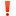 Корпорация «Российский учебник» открыла бесплатный доступ к электронным формам учебников издательств «ДРОФА» и «ВЕНТАНА-ГРАФ» на образовательной онлайн-платформе LECTA. Доступ распространяется на все электронные формы учебников (ЭФУ) и онлайн-сервисы «Классная работа» и «Атлас +».Оказывают методическую поддержку педагогам по вопросам организации образовательного процесса в школах на весь период карантина по электронной почте help@rosuchebnik.ru . Для получения бесплатного доступа к ЭФУ и сервисам LECTA: зарегистрируйтесь на сайте https://lecta.rosuchebnik.ru/. Обратите внимание: на сайтах lecta.rosuchebnik.ru и rosuchebnik.ru единый личный кабинет. Если вы уже зарегистрированы на сайте «Российского учебника», используйте те же логин и пароль для входа на сайт LECTA.Фоксфорд На время «карантина» открыли доступ ко всем платным курсам по базовой школьной программе до конца периода «карантина». Акция сроком с 13 февраля по 31 мая 2020 г.Чтобы получить бесплатный доступ нужно войти или зарегистрироваться Городской методический центр Материалы с библиотеки МЭШ в открытом доступе.10. Сдам ГИА: Решу ОГЭ,…Бесплатный сервис для учителей и учеников, запускается кнопкой «Начать дистанционный курс» в разделе «школа». Ученикам, чтобы увидеть правильные ответы, необходимо зарегистрироваться.11. ФИПИВсе материала в свободном и бесплатном доступе.12. Издательство «Русское слово»Бесплатный доступ к электронной образовательной среде открыт до 20 апреля 2020 г. Бесплатно скачать электронную форму любого учебника и пользоваться 14 дней.ПЛАТНО электронная продукция издательства – до 6 апреля 2020 г. действует скидка 20% на всю электронную продукцию (электронные учебники и мультимедийные наглядные пособия, цифровые тренажёры для эффективного освоения учебного материала и видеолекции, электронные журналы педагогической диагностики и словари).  13. Открытая школа Услуги оказываются на безвозмездной основе, но доступ можно получить только через образовательное учреждение.14. InternetUrok.ruБесплатны материалы для родителей в форме статей, цикла лекций, видео.Сервисы разделов «Математика», «Алгебра», «Геометрия», «Физика», «Химия» и «Русский язык»: просмотр видеоуроков, интерактивные элементы видео, практика на тренажерах, тестирование, возможность задать вопрос учителю, создание собственных заметок к урокам, возможность добавлять уроки в "Избранное" – ПЛАТНО по абонементу 250 руб/мес (1800 руб / год)  В свободном доступе  все остальные разделы и сервисы, а также уроки с маркером «Свободный доступ».Предлагают несколько инструментов для учёбы:1. Библиотека InternetUrok.ru: видеоуроки, конспекты, тесты и тренажёры. Большая часть предметов доступна бесплатно, ПЛАТНО русский язык, математика (включая алгебру и геометрию), физика и химия – по абонементу 150–250 рублей в месяц.2. ПЛАТНО формат «Самостоятельный»: выстроенное расписание, консультации с разбором частых ошибок, тесты с огромным количеством вариантов. Стоимость в период карантина – 400 рублей в месяц3. ПЛАТНО формат «С учителем»: полноценное обучение с возможностью загрузить домашнее задание на проверку, задать вопрос учителю и получить отметку. Стоимость – 2500 рублей в месяц. 15. Все школьные олимпиады России и мира «Олимпиум» открывает бесплатный доступ к своим курсам и материалам.  Приступить к обучению просто: зарегистрируйтесь на Олимпиуме, выберите заинтересовавший вас курс в разделе "Курсы" или из списка ниже и начинайте обучение! Инструкция по прохождению курсов и бесплатных материалов:Перейдите в раздел Курсы и в фильтре «стоимость» выберите «Бесплатные», затем нажмите на кнопку «Применить фильтр».Выберите понравившийся вам курс, нажмите на кнопку «Записаться». Пройдите процедуру авторизации. Вернитесь в выбранный курс через раздел Курсы и начинайте обучение!16. ЛекториумМожно использовать для самообучения или для организации дистанционного обучения в школе и вузе. Большинство курсов на Лекториуме бесплатны и доступны в любой момент. Есть ПЛАТНЫЕ курсы.17. Маркетплейс образовательных услуг  Бесплатные курсы и электронные формы учебников. 